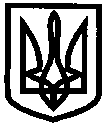 УКРАЇНАУПРАВЛІННЯ ОСВІТИІЗЮМСЬКОЇ МІСЬКОЇ РАДИХАРКІВСЬКОЇ ОБЛАСТІНАКАЗ22.04.2019										№156Про підсумки проведенняміських змагань по запуску повітряних зміїв на кубок В.М. ХворостоваВідповідно до плану роботи Ізюмського центру дитячої та юнацької творчості Ізюмської міської ради Харківської області на                              2018/2019 навчальний рік, наказу управління освіти Ізюмської міської ради Харківської області від 05.04.2019 року №135 «Про проведення міських змагань по запуску повітряних зміїв на кубок В.М. Хворостова», з метою залучення дітей та учнівської молоді до різноманітних напрямів науково-технічної творчості, популяризації досягнень дитячих колективів з науково-технічної, пошуково-конструкторської діяльності з учнями закладів загальної середньої освіти та вихованцями Ізюмського центру дитячої та юнацької творчості 20 квітня 2019 року проведено міські змагання по запуску повітряних зміїв на кубок В.М. Хворостова. Відповідно до рішення суддівської колегії, НАКАЗУЮ:1. Нагородити грамотами управління освіти Ізюмської міської ради Харківської області, відповідно до протоколу (додаток ):Номінація «Пласкі змії»І місце – Бондаренка Нікіту, вихованця гуртка «Авіамоделювання» Ізюмського центру дитячої та юнацької творчості Ізюмської міської ради Харківської області;ІІ місце – Дашка Івана, учня 10-А класу Ізюмськоїзагальноосвітньої школи               І-ІІІ ступенів №6 Ізюмської міської ради Харківської області;ІІІ місце – Гордієнка Артема, учня 7-Б класу Ізюмської загальноосвітньої школи І-ІІІ ступенів №4 Ізюмської міської ради Харківської області.Номінація «Коробчаті змії»І місце – Дашка Івана, учня 10-Б класу Ізюмської загальноосвітньої школи             І-ІІІ ступенів №6 Ізюмської міської ради Харківської області;ІІ місце – Чухлєба Олександра, вихованця гуртка «Авіамоделювання» Ізюмського центру дитячої та юнацької творчості Ізюмської міської ради Харківської області;ІІІ місце – Діденка Олександра, учня 9-А класу Ізюмської гімназії №3 Ізюмської міської ради Харківської області.Командний залікІ місце – команду Ізюмської загальноосвітньої школи І-ІІІ ступенів №6 Ізюмської міської ради Харківської області, керівник Шевченко Ігор Казимирович;ІІ місце – команду Ізюмського центру дитячої та юнацької творчості Ізюмської міської ради Харківської області, керівник Мараховський Костянтин Вікторович;ІІІ місце – команду Ізюмської загальноосвітньої школи І-ІІІ ступенів №4 Ізюмської міської ради Харківської області, керівник Макогон Віктор Леонідович.2. Інженеру-електроніку І категорії (фахівцю І категорії) групи з централізованого господарського обслуговування закладів та установ освіти Рой Анні Володимирівні розмістити інформацію про проведення міських змагань по запуску повітряних зміїв на кубок В.М. Хворостова.22.04.2019 року3. Контроль за виконанням даного наказу покласти на начальника відділу змісту та якості освіти управління освіти Ізюмської міської ради Харківської області Васько Н.О.Начальник управління освіти 				О.В.БезкоровайнийФілонова Додаток 													до наказу управління освіти													Ізюмської міської ради 													Харківської областівід 22.04.2019 №ПРОТОКОЛ змагань з польотів повітряних зміїв( Оцінка польотів плоских зміїв)Від  20 квітня 2019 рокуГолова суддівської колегії _____________________К.В. МараховськийПРОТОКОЛ змагань з польотів повітряних зміїв( Оцінка польотів коробчатих зміїв)Від  20 квітня 2019 рокуГолова суддівської колегії _____________________К.В. МараховськийКомандний залікГолова суддівської колегії _____________________К.В. Мараховський №П.І.Б. учасникаЗЗСОКерівник командиСтендСтендПолітПолітСума балівМісце№П.І.Б. учасникаЗЗСОКерівник командиСкладністьЕстетичність виконанняКутСтійкістьСума балівМісце№П.І.Б. учасникаЗЗСОКерівник команди0-25 балів0-25 балів0-25 балів0-25 балівСума балівМісце1Серік АртемІГ № 1Логвін Тетяна Василівна91000192Соломко СтепанІГ № 1Логвін Тетяна Василівна12142320693Орел ЯрославІЗОШ №2Стольнікова Анна Романівна151700324М’ясищев ВолодимирІЗОШ №2Стольнікова Анна Романівна13152325765Середовський Максим ІГ №3Івженко Борис Михайлович1510156466Чубукін ОлексійІГ №3Івженко Борис Михайлович9101819567Ляшенко ТимофійІЗОШ №4Макогон Віктор Леонідович11121518568Гордієнко АртемІЗОШ №4Макогон Віктор Леонідович2017192177ІІІ9Громицький ДенисІЗОШ №4Макогон Віктор Леонідович111218196010Костюченко СтаніславІЗОШ №5Логвін Михайло Сергійович111710104811Задніпровський АртемІЗОШ №5Логвін Михайло Сергійович1010883612Скіба МаксимІЗОШ №5Логвін Михайло Сергійович101619186313Дашко ІванІЗОШ №6Шевченко Ігор Казимирович1221222479ІІ14Кравченко Ілля ІЗОШ №6Шевченко Ігор Казимирович141621247515Волченко Денис ІЗОШ №6Шевченко Ігор Казимирович1016002616Морозов Єгор ІЗОШ №6Шевченко Ігор Казимирович102021217217Гугля Богдан ІЗОШ №10Панченко Ігор Миколайович911002018Данченко Данило ІЗОШ №10Панченко Ігор Миколайович1112002319Водоріз Олександр ІЗОШ №12Конопля Віктор Миколайович1010002020Бондаренко МикитаЦДЮТМараховський Костянтин Вікторович2020212283І21Третяк ОлексійЦДЮТМараховський Костянтин Вікторович1014002422Ромашов ІванЦДЮТМараховський Костянтин Вікторович88001623Какуля ОлександрЦДЮТМараховський Костянтин Вікторович911002024Зеленський ІлляЦДЮТМараховський Костянтин Вікторович1214002625Бондаренко ЄлизаветаЦДЮТІвченко Віктор Григорович1011002126Пархоменко СтепанЦДЮТІвченко Віктор Григорович9915841№П.І.Б. учасникаЗЗСОКерівник командиСтендСтендПолітПолітСума балівМісце№П.І.Б. учасникаЗЗСОКерівник командиСкладністьЕстетичність виконанняКутСтійкістьСума балівМісце№П.І.Б. учасникаЗЗСОКерівник команди0-25 балів0-25 балів0-25 балів0-25 балівСума балівМісце2Орел Ярослав ІЗОШ №2Стольнікова Анна Романівна15121210494Середовський Максим ІГ №3Івженко Борис Михайлович1510156465Діденко ОлександрІГ №3Івженко Борис Михайлович1715191869ІІІ6Яценко ІгорІЗОШ №4Макогон Віктор Леонідович18151416639Дашко Іван ІЗОШ №6Шевченко Ігор Казимирович2120202081І19Морозов Костянтин ІЗОШ №6Шевченко Ігор Казимирович141319206611Гармаш Назар ІЗОШ №10Панченко Ігор Миколайович141218186212Вепрецький Денис ІЗОШ №10Панченко Ігор Миколайович141212104813Хорс ОлександраІЗОШ №11Максименко Сергій Дмитрович3500814Щербак МаксимІЗОШ №11Максименко Сергій Дмитрович3500815Погорєлов Богдан ІЗОШ №12Конопля Віктор Миколайович1513002816Ширман Денис ІЗОШ №12Конопля Віктор Миколайович1312002517Чухлєб ОлександрЦДЮТМараховський Костянтин Вікторович1818181872ІІ№ п/пЗаклад освітиЗайняте місце Керівник 1Ізюмська гімназія №17Логвін Тетяна Василівна2ІЗОШ І-ІІІ ступенів №25Стольнікова Анна Романівна3Ізюмська гімназія №34Івженко Борис Михайлович4ІЗОШ І-ІІІ ступенів №4ІІІМакогон Віктор Леонідович5ІЗОШ І-ІІІ ступенів №58Логвін Михайло Сергійович6ІЗОШ І-ІІІ ступенів №6ІШевченко Ігор Казимирович7ІЗОШ І-ІІІ ступенів №106Панченко Ігор Миколайович8ІЗОШ І-ІІІ ступенів №1110Максименко Сергій Дмитрович9ІЗОШ І-ІІІ ступенів №129Конопля Віктор Миколайович10ЦДЮТІІМараховський Костянтин Вікторович, Івченко Віктор Григорович